KARTA POTWIERDZENIA UCZESTNICTWASzkolenie dla Mniejszości Niemieckiej        			  17-18 listopada 2018 roku
                         Centrum Kultury i Nauki Wydziału Teologicznego UO
                                               ul. Parkowa 1A, Kamień Śląskiimię i nazwisko..................................................................................................................................funkcja w DFK (jeżeli dotyczy) ……………………………………………………………………………..adres do korenspondecji……….........................................................................................................nr tel. / faks ………............................................................................................................................e-mail………………………………………………………………………………………………………….Proszę wybrać trzy spośród czterech poniższych tematów:□	Pomysł – wniosek – rozliczenie. Jak napisać wniosek, zrealizować i rozliczyć projekt?□	Organizacja wydarzeń w DFK. Jak zaplanować i przeprowadzić wydarzenie/imprezę w DFK? □	Historia lokalna w projektach DFK. □	Rok w DFK. Małe inicjatywy aktywizujące społeczność.   Odpowiednie proszę zakreślić:- będę korzystać z noclegu						TAK   □    	NIE   □- proszę o posiłki wegetariańskie 					TAK   □    	NIE   □Uwagi:…………………………………………………………………………………………………………									.........................................									PodpisKartę uczestnictwa prosimy przesłać do dnia 7 listopada 2017 roku na adres mailowy: magdalena.prochota@haus.pl
lub na adres: Dom Współpracy Polsko-Niemieckiej ul. 1-go Maja 13/2 45-068 Opole. 
     Udział w szkoleniu jest odpłatny – 30 zł od osoby. Nr konta: 02 1140 1788 0000 3324 9900 1001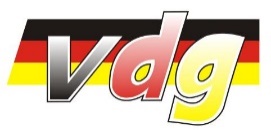 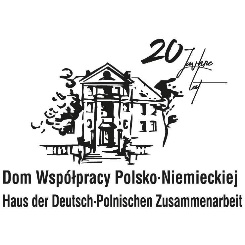 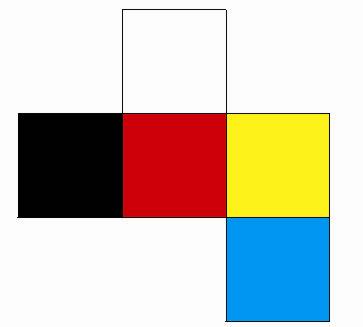 